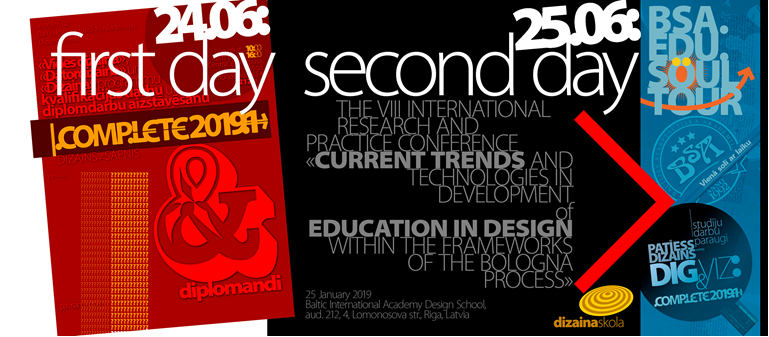 Приглашаем Вас принять участие в VIII Международной научно-практической конференции«СОВРЕМЕННЫЕ ТЕНДЕНЦИИ И ТЕХНОЛОГИИ РАЗВИТИЯ ДИЗАЙН-ОБРАЗОВАНИЯ В РАМКАХ БОЛОНСКОГО ПРОЦЕССА»которая состоится в Балтийской Международной академии, по адресу: ул. Ломоносова 4, Рига, Латвия, 25 января 2019 г.События, связанные с конференцией, состоятся 24, 25, 26 январяПартнерыШкола дизайна БМАК участию в конференции приглашаются академический персонал и администрация университетов, менеджеры программ дизайна, преподаватели студий и курсов в области дизайна, теоретики и практики проектирования, студенты, аспиранты и докторанты, практикующие дизайнеры, работодатели, члены союзов дизайнеров и т.д.Программа конференции- доклады и презентации во время пленарного заседания.- презентация школы дизайна Балтийской международной академии.- мастерклассы известных педагогов и профессионалов латвийского дизайна.- обсуждение различных актуальных вопросов педагогики в форме «круглого стола».- выставка-конкурс творческих и дипломных работ студентов и преподавателей программ дизайна COMPLETE2018/2.Цель конференции- Обсуждение опыта и исследований в области дизайн-образования, как в 21 веке внутренние и внешние факторы воздействуют на него в рамках Болонского процесса.- обсуждение межгосударственной и региональной политики в области высшего образования в сфере дизайна.- укрепление контактов между вузами и организациями для проведения в перспективе совместных исследовательских проектов.- расширение связей между программами, факультетами и организациями для проведения в перспективе обмена студенческими группами, академическим персоналом и создания совместных программ в сфере дизайна.Рабочие языки конференции: aнглийский, латышский, русский.Тематика выступлений:- дизайн: искусство или наука?- дизайн-образование в Европе в 21 веке.- многоуровневое профессиональное образование в сфере дизайна. Содержание, методология.- диапазон профессиональной компетентности дизайнера как сертификат качества образования.- особые условия в подготовке компетентных профессионалов в сфере дизайна.- предпосылки развития личности дизайнера.- роль высшего образования в усилении конкурентоспособности специалиста в сфере дизайна.- новые подходы и показатели качества образования в сфере дизайна.- роль работодателей в развитии профессионализма в сфере дизайна.- Европейский и региональный опыт в области подготовки специалистов.- сохранение национальный опыта в реформировании высшего образования всвязи с требованиями Болонской декларации.- перспективы развития сотрудничества между программами и институциями в области дизайна.- критерии качества подготовки специалистов в сфере дизайна; компетентностный подход в процессе подготовки.- инновационная модель студии.- инновационные методы проектирования студийной программы для улучшения качества подготовки специалистов.- современные методы использования информационных технологий в студийном процессе.- экономические, управленческие и организационные тренды в процессе обучения.Оргкомитет конференцииInna Stecenko, Dr.oec., prof., starptautiskās doktorantūras Reģionālā ekonomika un ekonomiskā politika direktore (Rīga, Latvija)Jevgenijs Hristoforovs, Universitātes EuroAkadēmija Dizaina fakultātes dekāns (Igaunija, Тallinn)Giedrius Šiukščius, Šiauliai University professor, Head of Design Department, a member of Lithuanian Designers’ Society and Lithuanian Scientific Society (Šiauliai, Lithuania)Mihails Kopeikins, BSA dizaina skolas direktors, prof., LDS biedrs (Rīga, Latvija)Sigita Saulėnienė, Dr. paed, Design Department, Dean, Faculty of Arts, Kaunas Justinasa Vienožinskisa Colledge (Kaunas, Lithuania)Giedrė Riškutė Kariniauskienė, Associate Professor, Head of the OfficeFaculty Of Education, Department Of Fine Arts, Lithuanian University Of Educational Sciences (Vilnius, Lithuania)Laima Griksiene, Lecturer of design, Department of Media Technologies, Kauno kolegija (Kaunas, Lithuania)Giedrė Judita Rastauskienė, Ph.D. Associate Professor Kaunas University of Applied Sciences Department of Media Technologies (Kaunas, Lithuania)Место проведения конференцииул. Ломоносова 4, Рига, Латвия, LV-1019, 212 аудиторияТел. / Факс: (+371) 67100646Электронная почта: mihailkopeikin@bsa.edu.lv Телефон моб.: (+371) 29459196Телефон рабочий: (+371) 67100646 (секретариат)Оплата участия (членский взнос)Плата только за публикацию и сертификат 25.- евро. (CD ISBN 978-9984-47-091-7)Плата только за участие в выставке  и сертификат 25.- евро.Полная плата за участие* 50.- евро Оплату Вы можете произвести по следующим реквизитам:	SIA “Baltijas Starptautiskā Akadēmija” PVN Nr. LV 40003101808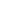 	A/S "Swedbank"	IBAN : LV68HABA0551003662871, SWIFT : HABALV22указав цель платежа, напр. за публикацию и сертификат VIII Международной научно-практической конференции «СОВРЕМЕННЫЕ ТЕНДЕНЦИИ И ТЕХНОЛОГИИ РАЗВИТИЯ ДИЗАЙН-ОБРАЗОВАНИЯ В РАМКАХ БОЛОНСКОГО ПРОЦЕССА» 25 января 2019 г.(с проектами, творческими, учебными или курсовыми работами, договорными работами в соответствии с темой конференции, с конкурсами, выставкой и тематические; публикации: c договорными работами, творческими, исследованиями, курсовыми работами, диссертациями, тезисами или рефератами). В оплату входит 1х разовое питание (обед), участие в культурной программе, публикация в сборнике работ конференции (не более 5 страниц). Для подтверждения оплаты необходимо выслать копию payment по адресу: mihailkopeikin@bsa.edu.lvПри необходимости БМА высылает вызов для оформления визы.*Для партнеров, слушателей, академического персонала и студентов БМА участие в конференции и выставке бесплатное. Для получения статуса Партнера необходимо подписать ДОГОВОР О СОТРУДНИЧЕСТВЕ (см. приложение). Питание, участие в культурной программе, публикация материалов конференции (не более 5 страниц), изготовление сертификата – только для уплативших членский взнос.Для участия в конференции: до 10 декабря 2018 года отправить электронную заявку по адресу: mihailkopeikin@bsa.edu.lvПосле получения заявки будет отправлено подтверждение участия и программа конференции.Проживание участники оплачивают самостоятельноСписок отелей и помощь в регистрации может быть получена у Ирины Кузенко: i.kuzenko@mail.ruИнформация о гостиницах в Риге можно найти на сайте:http://www.eurobookings.com/riga-hotels-lv/art-hotel-laine.html?label=gg_en_bh_26047-latvia-riga-laineили другой (проверить наличие и цены)Требования к представлению статей (CD ISBN 978-9984-47-091-7)- Объем: от 0,15 (6000 знаков) до 0,50 а.л. (20 000 знаков).- Текстовый редактор: MSWord, шрифт: Times New Roman, размер шрифта: 12, отступ от края: 1,2 см .Структура- В правом верхнем углу:студенты, магистранты, аспиранты, докторанты: фамилия, имя, город, название вуза, факультет, программа и курс;преподаватели: фамилия, инициалы, место работы и должность, ученая степень.- Название статьи Times New Roman BOLD, размер шрифта: 14 в центре страницы.- далее после одного интервала - текст, желательно с минимумом иллюстративного материала (рисунки, графики). Весь иллюстративный материал должен быть в виде отдельных файлов (XLS, TIFF, JPEG, CDR, EPS), тексты MSWord94. Pdf- Статьи НЕ рецензируются. Организация комиссия имеет право не публиковать статью, если она не соответствует теме конференции или общему уровню.Тексты выступлений заранее должны быть направлены редакции в электронном виде до 25 января 2019 года по следующим адресам:mihailkopeikin@bsa.edu.lv или прислать / привезти CD по адресу:Балтийская Международная Академия Школа ДизайнаЛомоносова 4, Рига, Латвия, LV 1019, 209.kab.Публикации материалов конференции и каталога выставки в электронном виде планируются после окончания конференции.Требования к оформлению работ на выставкуНа каждую работу (на каждый планшет) с лицевой стороны должна быть размещена следующая информация:- имя автора.- полное название вуза (+государство, город).- название проекта, год создания.срок подачи – до 25 января 2019 года (для иностранцев и посетителей из других городов – в день приезда).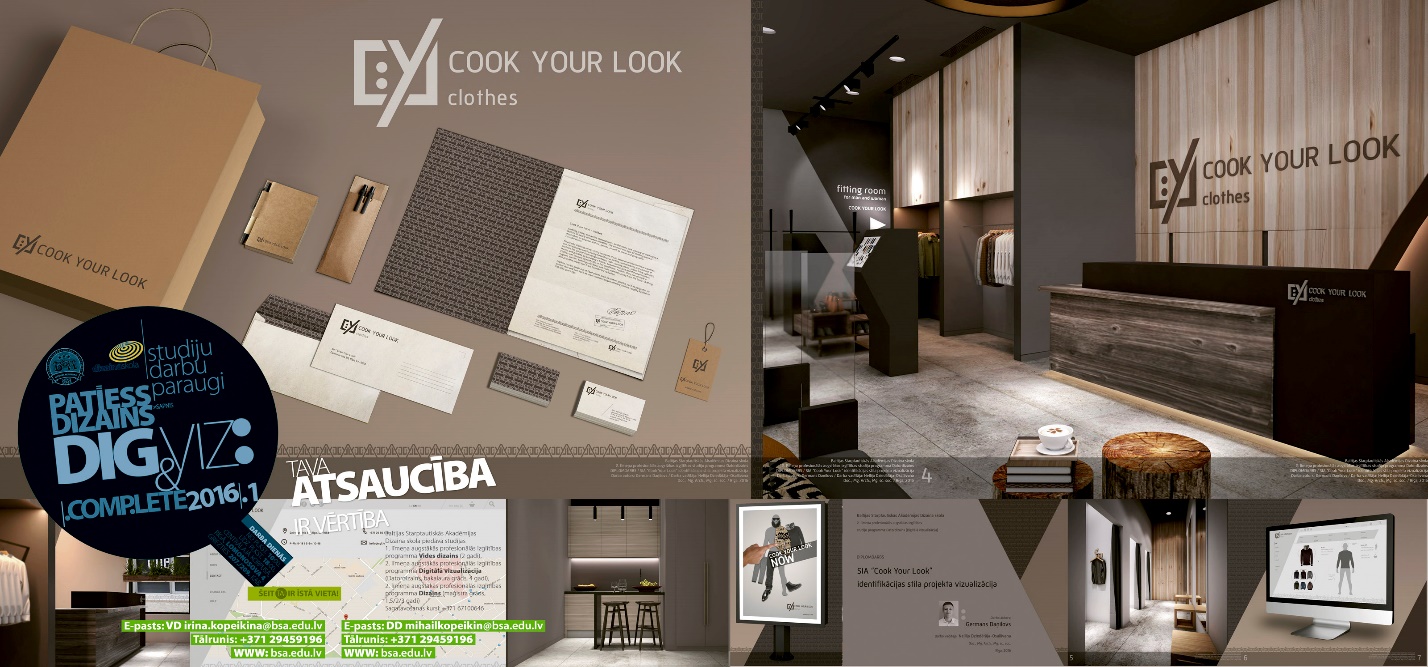 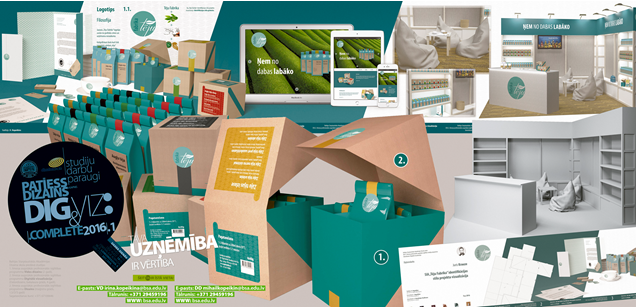 ЗАЯВКА НА УЧАСТИЕ ВVIII Международной научно-практической конференции«СОВРЕМЕННЫЕ ТЕНДЕНЦИИ И ТЕХНОЛОГИИ РАЗВИТИЯ ДИЗАЙН-ОБРАЗОВАНИЯ В РАМКАХ БОЛОНСКОГО ПРОЦЕССА»Балтийская Международная академия, ул. Ломоносова 4, Рига, Латвия, 25 января 2019 г.Design Department, Faculty of Arts, Kaunas Justinasa Vienožinskisa Colledge (Kaunas, Lithuania)Kauno Kolegija, Technologijų ir Kraštotvarkos Fakultetas, Medijų Technologijų KatedraFaculty Of Education, Department Of Fine Arts, Lithuanian University Of Educational Sciences(Vilnius, Lithuania)Design Department of Euroacademy University, (Tallinn, Estonia)Department of Design Ryazan distant Institute (branch) of the Moscow State University of Culture and Arts (Russia) SPb. Center for Humanitarian Programs (Saint-Petersburg, Russia)Moscow State University MSUTM by Razumovsky (Moscow, Russia)Department of book graphics of the Ukrainian Printing Academy (Ukraine)Design Department of Euroacademy University, (Tallinn, Estonia)Department of Design Ryazan distant Institute (branch) of the Moscow State University of Culture and Arts (Russia) SPb. Center for Humanitarian Programs (Saint-Petersburg, Russia)Moscow State University MSUTM by Razumovsky (Moscow, Russia)Interregional Institute of Economics and Lawat EurAsEC Interparliamentary Assembly (Saint-Petersburg, Russia)Design Department of Euroacademy University, (Tallinn, Estonia)Department of Design Ryazan distant Institute (branch) of the Moscow State University of Culture and Arts (Russia) SPb. Center for Humanitarian Programs (Saint-Petersburg, Russia)Moscow State University MSUTM by Razumovsky (Moscow, Russia)имя, фамилия участника (по паспорту иностранному латиницей):полное название вуза или организации, адрес:занимаемая должность:студент/преподаватель (факультет, кафедра, курс)научная степеньдомашний адрес участника (с индексом):телефонe-mail (обязательно)необходимо ли вам приглашение для оформления визыданетнетвы планируете визит:с до до необходима резервациядля проживания:гостиницаобщежитие эконом классанет необходимостигостиницаобщежитие эконом классанет необходимостигостиницаобщежитие эконом классанет необходимостивы оплачиваете:выступление с докладом, обед в первый и второй день, участие в культурной программе, публикация в сборнике работ конференции (50.- евро)     через банкналичными на местечерез банкналичными на местечерез банкналичными на местепубликация (до 20 000 знаков, 25.- евро)   через банкналичными на местечерез банкналичными на местечерез банкналичными на местеучаствовать в выставке с проектами, творческими, учебными или курсовыми работами (25.- евро)через банкналичными на местечерез банкналичными на местечерез банкналичными на местепринять участие как слушатель (*для слушателей, академического персонала и студентов БМА участие в конференции и выставке бесплатное)даданетзаявку направлять в оргкомитет по электронной почте на:mihailkopeikin@bsa.edu.lv до 2018 года 10 декабряmihailkopeikin@bsa.edu.lv до 2018 года 10 декабряmihailkopeikin@bsa.edu.lv до 2018 года 10 декабрядополнительная инфо (при необходимости)